Anexa 1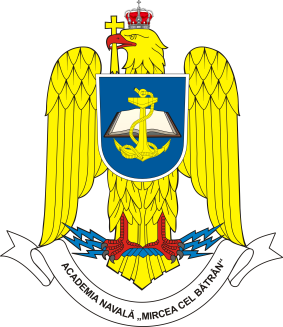 CODUL DE ETICĂ ŞI DEONTOLOGIE PROFESIONALĂ UNIVERSITARĂ					         2024CUPRINS       CAPITOLUL VII DISPOZIȚII FINALEArt. 55           Dispoziții finaleArt. 56           Dispoziții finaleArt. 57           Dispoziții finaleArt. 58            Intrarea în vigoarePREAMBULCodul de etică şi deontologie universitară este elaborat în temeiul normelor de etică și deontologie universitară prevăzute de Legea Educaţiei Naţionale nr. 199/2023, completate de: a) Codul-cadru de etică și deontologie universitară, aprobat prin hotărâre a Guvernului; b) Regulamentul-cadru privind organizarea și funcționarea comisiilor de etică universitară, de la nivelul instituțiilor de învățământ superior aprobat prin ordin al ministrului educației; c) standarde și linii directoare privind managementul eticii, ca parte a Metodologiei de evaluare externă, a standardelor de referință și a listei standardelor de referință de etică și deontologie universitară în managementul universitar, aprobată prin hotărâre a Guvernului; e) norme de etică și deontologie profesională prevăzute în alte acte normative aplicabile personalului instituțiilor de învățământ superior.Acest cod cuprinde valorile, idealurile, principiile şi normele morale pe care consimt să le respecte şi să le urmeze membrii comunităţii noastre academice în activitatea lor profesională. El stabileşte standardele de etică profesională care guvernează relaţiile instituţionale şi interpersonale dintre instituţie şi membrii comunităţii în toate împrejurările, precum şi sancţiunile care decurg din nerespectarea şi încălcarea lor întâmplătoare sau premeditată. Codul de etică şi deontologie profesională universitară funcţionează ca un contract moral între studenţi, masteranzi, profesori, cercetători științifici, instructori, ofiţeri, comandanţi de subunităţi, structurile de comandă, personalul administrativ şi comunitatea noastră în ansamblul său, contribuie la coeziunea instituţiei, întărirea relaţiilor de încredere, ataşament şi responsabilitate, la formarea unui climat universitar, bazat pe cooperare şi competiţie, după reguli corecte, la evaluarea transparentă şi principială a meritelor fiecărui actor (participant) şi creşterea prestigiului acestei instituţii de tradiţie. Prezentul cod reprezintă un autentic ghid de integritate academică, cultivă mândria de a face parte dintr-o comunitate care încurajează deopotrivă competiţia, performanţa şi responsabilitatea, guvernează deciziile şi acţiunea în toate domeniile noastre de activitate, constituie expresia angajamentului ferm al conducerii Academiei Navale, facultăţilor, departamentelor faţă de valorile şi normele eticii profesionale. Codul întregeşte (completează) Carta universitară şi Manualul calităţii, contribuie la obiectivarea standardelor de calitate, la racordarea învăţământului autohton la exigenţele învățământului european, asigură desfăşurarea unei pregătiri tehnice de marină pentru domeniul militar şi civil la cel mai ridicat nivel de performanţă, normele sale fiind în conformitate cu legile şi regulamentele militare în vigoare. Codul protejează membrii comunităţii faţă de comportamentele arbitrare şi abuzive, de la fiecare membru aşteptându-se, dar nu imperativ, semnalarea şi informarea structurilor abilitate privind orice formă de încălcare a codului, la care au fost martori, de care ştiu sau au suportat-o.Calitatea de membru al comunităţii universitare conferă prestigiu social, dar și obligaţii profesionale și morale. Încălcarea normelor de conduită etică și/sau academică se sancţionează conform reglementărilor legale în vigoare și Regulamentului de organizare șí funcţionare a Comisiei de etica universitară. Codul nu se substituie regulamentelor interne ale Academiei Navale, drepturilor şi obligaţiilor ce revin membrilor comunităţii noastre academice din celelalte acte normative, cu caracter general sau specific militar. Principiile generale şi normele particulare, enunţate în cod pot face obiectul unei revizuiri ulterioare.  Responsabilitatea și obligativitatea respectării normelor de etică și deontologie universitară revine tuturor membrilor comunității academice din ANMB, în contextul răspunderii publice a instituțiilor de învățământ.Capitolul IPRINCIPIILE ŞI VALORILE FUNDAMENTALEArt. 1 Adeziunea Academiei la principiile şi valorile fundamentaleAcademia Navală „Mircea cel Bătrân”– instituţie militară de învăţământ tehnic superior de specialitate, acreditată, cu un sistem de management al calităţii certificat conform cu ISO-9001/ 2015 - tinde spre excelenţă în toate domeniile activităţii universitare, urmăreşte menţinerea şi dezvoltarea poziţiei sale istorice de unitate emblematică în spaţiul învăţământului superior românesc, prin intensificarea şi amplificarea relaţiilor ştiinţifice cu instituţii de profil militare şi civile din ţară şi de peste hotare, contribuie la îmbogăţirea patrimoniului cunoaşterii şi creaţiei în domeniul său de specializare, la creşterea calităţii şi competitivităţii absolvenţilor, realitate recunoscută pe piaţa muncii naţionale şi internaţionale. Art.2  Principiile eticii și deontologie universitarePrincipiile aplicabile eticii și deontologie universitare sunt: a) principiul libertății academice; b) principiul răspunderii publice; c) principiul echității; d) principiul nediscriminării și egalității de șanse; e) principiul transparenței; f) principiul integrității morale și profesionale; g) principiul dreptului la apărare; h) principiul independenței față de orice influență morală, științifică, religioasă, politică, economică sau de altă natură în activitatea didactică sau științifică; i) principiul respectării drepturilor și libertăților membrilor comunității academice; j) principiul responsabilității morale, sociale și profesionale; k) principiul garantării identității culturale a tuturor membrilor comunității academice și dialogului intercultural; l) principiul imparțialității și al obiectivității; m) principiul promovării interesului superior al beneficiarului direct.Art.3  Termeni și expresiiÎn sensul prezentului cod, termenii și expresiile de mai jos au următoarea semnificație: a) coautor al unei publicații - orice persoană nominalizată în lista de autori a unei publicații științifice; b) confecționarea de rezultate sau date - raportarea de rezultate sau date fictive, care nu sunt rezultatul real al unei activități de cercetare-dezvoltare; c) falsificarea de rezultate sau date - raportarea selectivă sau respingerea datelor ori a rezultatelor nedorite, manipularea reprezentărilor sau a ilustrațiilor, alterarea aparatului experimental ori numeric pentru a obține datele dorite, fără a raporta alterările efectuate, în scopul denaturării adevărului științific; d) plagiatul - prezentarea drept creație sau contribuție științifică pretins personală într-o operă scrisă, inclusiv în format electronic, a unor texte, idei, demonstrații, date, teorii, rezultate sau metode științifice preluate din opere scrise, inclusiv în format electronic, ale altor autori, fără a menționa acest lucru și fără a face trimitere la sursele originale; e) autoplagiatul - republicarea unor părți substanțiale din propriile publicații anterioare, inclusiv traduceri, fără a indica în mod corespunzător sau a cita originalul; f) cinstea și corectitudinea – în exercitarea funcției și în îndeplinirea atribuțiilor, membrii comunității universitare trebuie să fie de bună – credință.Art. 4. Libertatea academică (1) ANMB promovează libertatea academică în condiţiile statului de drept și ale respectării drepturilor omului. (2) Libertatea academică presupune dreptul oricărui membru al comunităţii ANMB de a-și exprima deschis și în conformitate cu criteriile de calitate academică, opiniile știinţifice și profesionale în cadrul cursurilor, seminariilor, conferinţelor, dezbaterilor, dar și al lucrărilor elaborate și susţinute sau publicate în mediul universitar, cât și în afara acestuia, în raport cu activitatea didactică, de cercetare sau de creaţie intelectuală, precum și cu orice alte activităţi vizând ANMB, conform legii. Forme de exprimare ale libertăţii academice constituie, fără a fi o enumerare limitativă, libertatea de a învăţa, preda și cerceta, fiecare dintre acestea presupunänd libertatea de a gândi, de a pune sub semnul întrebării și de a împărtăși idei, în interiorul și în afara ANMB. 	(3) Membril comunităţii ANMB au dreptul de a formula opinii critice, exprimate public, bazate pe argumente știinţifice, pedagogice, etice sau legale. Libertatea academică implică, în același timp, respectarea libertăţii academice a altor persoane în toate componentele sale și nu trebuie folosită ca argument pentru respingerea criticilor, de ordin știinţific sau etic, îndreptăţite și necesare în evoluţia activităţilor de cercetare ale oricărei ramuri știinţifice. 	(4) Obiectivitatea știinţifică este mal presus de orice formă de presiune rezultată din interese personale sau de grup, incluisiv cele de natură financiară. (5) Fiecare membru al comunităţii ANMB trebuie sä evite lezarea libertăţii celorlalţi, pe baza respectului pentru diferenţe. ANMB încurajează abordările critice, dialogul, parteneriatul intelectual și cooperarea, indiferent de opiniile politice, credinţele religioase sau orientarea sexuală. (6) În spaţiul universitar, credinţele religioase, atașamentele politice și alte categorii de credinţe nu pot fí impuse altora prin abuz de putere și autoritate, reprezentând o dimensiune a vieţii private a membrilor comunităţii ANMB. (7) Cadrele didactice au libertatea de a adera la o viziune sau alta din domeniul lor de specialitate, fără însă a impune aceeași orientare particulară studenţilor în procesul de predare și fără a ignora eventualele infirmări venite din interiorul aceluiași domeniu. Art. 5 Integritatea academicăComunitatea Academiei Navale trebuie să-şi afirme, în toate împrejurările şi activităţile desfăşurate de membrii săi atât în perimetrul campusului, cât şi în relaţiile sale cu societatea, crezul în sistemul de valori fundamentale la care a aderat: onestitatea, încrederea, fair-play-ul, respectul şi responsabilitatea. (2) Mediul profesional al absolvenţilor – unităţile Forţelor Navale (angajate în operaţiuni internaţionale NATO în Marea Neagră, pe mările şi oceanele lumii), companiile de navigaţie, porturile fluviale şi maritime (româneşti şi străine) – impune prioritar împlinirea şi desăvârşirea morală a viitorilor ofiţeri de marină (de navigaţie, electromecanici sau electricieni) şi a inginerilor-manageri navali şi portuari, pentru a deveni autentice modele de conduită profesională şi etică. Dimensiunea morală a personalităţii educatorului şi a educatului trebuie să constituie coordonata esenţială a activităţii lor comune, pe toată durata studiilor.(3) Integritatea academică constă în onestitatea și corectitudinea membrilor comunităţii Academiei și este evaluată prin raportare la sistemul de valori şi principii specifice acesteia. Integritatea academică contribuie la menţinerea unor standarde de excelenţă în cercetare, educaţie și servicii aduse comunităţii. (4) În cadrul Academiei, integritatea academică constituie esenţa deontologiei universitare; membrii comunităţii ANMB sunt obligaţi să-și exercite profesia și funcţia cu onestitate, cu bună-credinţă, respect, responsabilitate și onoare. (5) Membrii comunităţii ANMB au obligaţia de a cunoaște legile, codurile și regulamentele referitoare la activitatea desfășurată în spaţiul universitar și de a le respecta. (6) Membrii comunităţii ANMB au obligaţia de a nu afecta prestigiul și interesele legitime ale ANMB, interesele legitime ale persoanelor cu care s-au stabilit raporturi juridice instituţionale și de a adopta, în orice împrejurare, comportamente adecvate pentru a evita și elimina conflictul de interese, corupţia, înșelăciunea, plagiatul și orice altă abatere de la principiile eticii universitare. (7) Cadrele didactice au obligaţia de a educa studenţii în spiritul integrităţii academice, de a le comunica explicit așteptările Academiei în acest sens și de a se asigura că valoríle, pnincipille și normele de conduită din Cod vor fi respectate în toate împrejurările. Art. 6 TransparenţaAcademia respectă principiul transparenţei tuturor categoriilor de informaţii care interesează membrii comunităţii, potenţialii candidaţi, absolvenţii, instituţiile colaboratoare şi publicul larg, asigurând o comunicare permanentă şi corectă. Structurile de conducere, personalul secretarial al facultăţilor trebuie să aibă ca preocupare actualizarea continuă a informaţiilor ştiinţifice şi profesionale privind studenţii, cadrele didactice şi resursele materiale şi financiare ale instituţiei, facilitarea egalităţii de şanse în orice tip de competiţie şi accesul echitabil la patrimoniul comun. Se interzice ascunderea, falsificarea sau denaturarea informaţiilor la care au dreptul membrii săi şi publicul larg, accesul neautorizat la informaţii militare clasificate sau informaţii protejate privind studenţii şi membrii facultăţii, stocate în computerele sau birourile acestora. Art. 7 Responsabilitatea profesională şi socială(1)Academia îşi încurajează membrii să se distingă prin participare şi implicare în problemele profesionale şi în cele specifice comunităţii locale, să-şi manifeste spiritul de colegialitate şi civismul. Programele şi activităţile universitare trebuie orientate spre nevoile societăţii în general, ale comunităţii locale în particular. Toţi trebuie să respecte normele etice şi profesionale atât în spaţiul universitar propriu, cât şi în relaţiile lor cu celelalte segmente şi instituţii sociale. Este garantat dreptul de a critica public, întemeiat şi argumentat, încălcările standardelor calităţii profesionale, ale drepturilor membrilor şi colaboratorilor. Nu sunt permise: dezinformarea, calomnierea, denigrarea publică a programelor şi persoanelor din instituţie de către alcătuitorii propriei comunităţi academice. (2) Responsabititatea este promovată în cadrul instituţiei atât în dimensiunea sa profesională, cât și în cea etică și presupune asumarea și respectarea de către membrii comunităţii Academiei a standardelor etice și profesionale în toate împrejurările, inclusiv în cele în care reprezintă public instituţia. (3) Responsabilitatea nu exclude dreptul membrilor comunităţii ANMB de a formula critici publice - în ședinţe de departament, de consiliu, de senat și altele - referitoare Ia încălcarea standardelor deontologice, etice, știinţifice și pedagogice, dacă aceste critici sunt întemeiate și susţinute de probe. (4) Responsabilitatea presupune abţinerea membrilor comunităţii ANMB de la a formula public opinii care ar putea fi interpretate drept încercări de dezinformare, calomnii sau denigrări ale unor programe și/sau persoane din cadrul aceleiași instituţii. (5) Responsabilitatea presupune și răspunderea individuală pentru actele acelor membri ai comunităţii ANMB cu care persoana se află în raporturi de îndrumare, tutorat, mentorat, coordonare etc. (6) Responsabilitatea se manifestă și faţă de instituţiile cu care membrii comunităţii ANMB se află în relaţii de cooperare știínţífică şi profesională, precum și faţă de comunitatea locală, regională, națională, internaţională. Art. 8. Nediscriminarea și egalitatea de șanse (1) ANMB încurajează, susţine și respectă egalítatea de șanse și tratamentul egal al membrilor comunităţii sale. (2) În ANMB este interzis tratamentul inegal al uneí persoane în raport cu altele, tratament care urmărește sau conduce la încălcarea ori la limitarea drepturilor persoanei respective, pe criterii de: gen, rasă, vârstă, dizabilități, orientare sexuală, naţionalitate, etnie, religie, categorie socială, stare materială sau mediu de provenienţă sau orice alt criteriu prevăzut în legislaţia specifică. (3) Discriminarea sau tratarea inegală a persoanelor este interzisă, indiferent de formele în care se manifestă, însă aplicarea acestor principii presupune, totodată, că ele nu pot nu trebuie interpretate și utilizate astfel încât să provoace discriminări inverse. În acest sens, este interzisă discriminarea prin utilizarea de către Academie a unor practici care dezavantajează persoanele de un anumit sex sau etnie, în legătură cu relaţiile sociale şi profesionale, referitoare la:anunţarea, organizarea concursurilor sau examenelor şi selecţia candidaţilor pentru ocuparea posturilor vacante;încheierea, suspendarea, modificarea şi/sau încetarea raportului juridic de muncă ori de serviciu;stabilirea sau modificarea atribuţiilor din fişa postului;informarea şi consilierea profesională, dezvoltarea profesională;evaluarea performanţelor individuale;promovarea profesională; aplicarea măsurilor disciplinare;(4) Actele și faptele de deosebire, excludere, restricţíe sau preferinţă, pe bază de rasă, naţionalitate, etnie, limbă, religie, categorie socială, convingeri, sex, oriientare sexuală, vârstă, handicap, boală cronică necontagioasă, infectare HIV, apartenență la o categorie defavorizată, precum și orice alt criteriu care are ca scop sau efect restrângerea, înlăturarea recunoașterii, folosinţei sau exercitării, în condiţii de egalitate, a drepturilor și a libertăţilor membrilor comunităţii ANMB recunoscute de lege, sunt considerate discriminare în înţelesul prezentului Cod. (5) Sunt discriminatorii prevederile, criteriile sau practicile aparent neutre care dezavantajează anumite persoane, pe baza criteriilor prevăzute la alin. (4) faţă de alte persoane, în afara cazului în care aceste prevederi, criterii sau practici sunt justificate obiectiv de un scop legitim, iar metodele de atingere a acelui scop sunt adecvate și necesare. (6) În respectarea principiului nediscriminării și a egalităţii de șanse, membrii comunităţii ANMB au în vedere inclusiv reglementările prin care ANMB stabilește strategiile și politicile proprii în domeniu. Art. 9 Valori fundamentale ale standardelor de etică profesională Esenţială pentru succesul şi finalizarea misiunii sale educaţionale este adeziunea fermă a întregii noastre comunităţi universitare la codul deontologic al profesiei, la principiile integrităţii academice, respectarea şi promovarea permanentă a celor mai înalte standarde de etică profesională, centrate pe următoarele valori fundamentale: dezvoltarea cunoaşterii şi căutarea adevărului ştiinţific, loialitatea, dreptatea și echitatea, autonomia personală, colegialitatea, meritul, profesionalismul, onestitatea şi corectitudinea intelectuală, combaterea plagiatului, respectul şi toleranţa, responsabilitatea, confidențialitatea, bunăvoinţa şi grija, evitarea conflictului de interese şi situațiilor de incompatibilitate. Art. 10 Dezvoltarea cunoaşterii şi căutarea adevărului ştiinţificAcademia, cu întreaga sa comunitate academică – comandantul (rectorul), structurile de conducere, corpul profesoral și de cercetare științifică, studenţii şi personalul didactic/cercetare auxiliar vor urmări în permanență îndeplinirea  misiunilor şi obiectivelor formulate în Cartă. Cultivăm curiozitatea şi creativitatea ştiinţifică, tehnică şi tehnologică a cadrelor didactice şi studenţilor. Prin antrenarea lor la activitatea cercurilor ştiinţifice şi participarea în colective mixte (cadre didactice şi studenţi) la realizarea unor contracte de cercetare cu diverşi beneficiari locali sau din ţară, la competiţiile naţionale/internaţionale pentru granturi, Academia încurajează spiritul de emulaţie ştiinţifică şi cooperarea cu celelalte instituţii militare şi civile româneşti şi de peste hotare în vederea participării la formularea şi rezolvarea unor proiecte de anvergură ştiinţifică şi tehnologică, cu impact teoretic şi practic imediat sau în perspectivă. Animaţi de dorinţa realizării acestui proiect, nu neglijăm un lucru esenţial: important nu este numărul, ci originalitatea şi aplicativitatea invenţiilor în mediul economico-social. Art. 11 Loialitatea (1) Loialitatea faţă de ANMB presupune obligaţia fiecărui membru al comunităţii ANMB de a acţiona în interesul Academiei, de a-i susţine obiectivele, strategiile și politicile acesteia, în scopul realizării misiunii acesteia și al asigurării competitivităţii ei. (2) Membrii comunităţii ANMB au obligaţia de a apăra prestigiul instituţiei în care își desfășoară activitatea și de a se abţine de la orice manifestare care ar putea aduce prejudicii imaginii sau intereselor acesteia. (3) Studenţii au obligaţia de a se comporta cu loialitate faţă de ANMB și cu onestitate în îndeplinirea îndatoririlor lor profesíonale, așa cum sunt ele cuprinse în reglementările specifice. (4) Pot constitui încălcări ale loialităţii: a) desfășurarea cu intenţie a unor acţiuni care au sau pot avea ca efect pierderea unor drepturi patrimoniale și personal nepatrimoniale ale ANMB; b) angajarea în afara ANMB în activităţi care constituie acte de concurenţă neloială; c) exprimarea în public a unor aprecieri defăimătoare la adresa ANMB privind organizarea instituţională, desfășurarea activităţilor specifice sau acţiunile instituţiei; d) dezvăluirea de informaţii la care au acces prin exercitarea atribuţiilor de serviciu, dacă prin acestea sunt dobândite avantaje necuvenite sau se prejudiciază imaginea ori drepturile ANMB fără a omite faptul că Academia este o instituție militară. Art. 12 Dreptatea şi echitateaMembrii Academiei Navale sunt şi vor fi trataţi în spiritul dreptăţii, corectitudinii şi echităţii. Este interzisă discriminarea şi exploatarea directă sau indirectă. Fiecare membru, indiferent de poziţia şi funcţia pe care o deţine, este apreciat şi recompensat potrivit rezultatelor muncii sale, contribuţiei ştiinţifice în domeniul său de specialitate, la afirmarea şi recunoaşterea instituţiei pe plan naţional şi internaţional. În actul de conducere – pe toate palierele de organizare: comandă, senat, consilii facultate, comisii didactice, subunităţi – se promovează şi încurajează coparticiparea responsabilă a tuturor membrilor comunităţii la luarea deciziilor, pentru evitarea exceselor şi prevenirea abuzului de putere. În acest scop, structurile de conducere ale Academiei adoptă măsuri în vederea aplicării unui tratament nediscriminatoriu şi afirmării principiului egalităţii de şanse privind accesul la studii, angajare sau la diverse programe de cercetare, perfecţionare şi specializare profesională, pentru eliminarea conflictelor de interese, prevenirea şi combaterea oricăror forme de corupţie, favoritism şi nepotism. Art. 13 Meritul(1)Principiile şi normele pe care este centrată activitatea comunităţii noastre academice asigură cultivarea, recunoaşterea şi recompensarea meritelor individuale şi colective ale celor care contribuie la împlinirea menirii sale instituţionale. În acest sens, activitatea periodică de evaluare profesională, concursurile pentru ocuparea posturilor didactice şi nedidactice, examenele de admitere, evaluările curente, semestriale sau anuale ale studenţilor şi masteranzilor, alegerile pentru funcţiile conducere (prorector, decan, prodecan, şef de departament), promovările în funcţii militare se desfăşoară potrivit principiului competenţei. (2) Singurul criteriu de ierarhizare acceptat în ANMB este cel al meritului, care se evaluează după rezultatele activităţii profesionale, prin utilizarea de mecanisme transparente de evaluare. (3) În cazul cadrelor didactice și al cercetătorilor, meritul se poate stabili prin raportare la criterii cum ar fi: calitatea activităţii desfășurate în cadrul proiectelor de cercetare și  educaţie la care participă, evaluarea făcută de către studenţi, colegi, conducere, implicarea în dezvoltarea facultăţií, a programului de studii, prestigiul adus instituţiei și domeniulul de specialitate în care activează etc. (4) În cazul studenţilor, meritul se poate stabili prin aplicarea unor criterii de evaluare a performanţelor și pe baza gradului de implicare în viaţa socială și asociativă, în acţiuni civice etc. (5) Pentru personalul didactic/cercetare auxiliar și nedidactic, meritul se poate stabili în funcţie de gradul, complexitatea și calitatea îndeplinirii atribuţiilor prevăzute în fișa postului. Art. 14 Profesionalismul (1) Academia îşi propune să creeze şi să dezvolte un mediu universitar corespunzător pregătirii viitorilor profesionişti în domeniul marinei militare şi civile, al ingineriei şi managementului naval şi portuar, amplificării cercetării şi ridicării nivelului său de competitivitate. Cultivă iniţiativa, curiozitatea, spiritul inventiv şi creator, eficienţa managerială şi administrativă, susţine şi stimulează moral şi financiar orientarea corpului profesoral şi studenţesc, a programelor de studii şi cercetare spre calitate pedagogică şi ştiinţifică. (2) Profesionalismul membrilor comunităţii ANMB se exprimă prin calitatea prestaţiilor atât în domeniul cercetării și al educaţiei, cât și în cel al serviciilor aduse comunităţii academice și/sau profesionale. (3) Profesionalismul presupune: competenţă și exigenţă în exercitarea profesiei, dedicare faţă de activitatea didactică și de cercetare, solidaritate colegială și competiţie loială cu cei din ANMB și din același domeniu, preocupare pentru dezvoltare profesională permanentă și menţinerea unor standarde profesionale ridicate, evitarea amatorismulul, diletantismului și imposturii în exercitarea rolului profesional, evitarea arbitrariului și a tratamentutui preferenţial în relaţiile cu membrii comunităţii ANMB sau cu persoane din afara acesteia. (4) Menţinerea excelenţei academice în activitatea de predare-învăţare și în cercetare este o obligaţie instituţională și morală a comunităţii ANMB, care le revine tuturor membrilor ei.Art. 15 Onestitatea şi corectitudinea intelectuală Comunitatea Academiei Navale respectă şi protejează dreptul la proprietate intelectuală. Rezultatele activităţii de cercetare sunt analizate în spiritul responsabilităţii ştiinţifice şi făcute publice. Membrii colectivelor de cercetare fundamentală sau aplicată, care au participat la diferite stadii ale rezolvării granturilor obţinute sau ale temelor de cercetare cu contract, încheiate cu instituţii ale Forţelor Navale sau unităţi economice, autorii de manuale şi tratate fundamentale pentru pregătirea profesională şi dezvoltarea tehnicii în domeniul marinei militare şi civile şi a managementului portuar – în spiritul onestităţii profesionale, al recunoaşterii şi recunoştinţei – trebuie consemnaţi în documentele oficiale ale instituţiei şi popularizaţi prin diverse modalităţi: bilanţurile anuale, buletinul ştiinţific, INFONAV, lansări de carte etc. Fondurile obţinute din activitatea de cercetare trebuie folosite potrivit legii, pentru că cei implicaţi, generatorii de proprietate intelectuală, trebuie să fie recompensaţi proporţional cu contribuţia adusă. Onestitatea și corectitudinea intelectuală sunt valori etice promovate cu fermitate de ANMB, întrucât, în absenţa lor, dreptul la proprietate intelectuală și evaluarea corectă a performanţelor studenţilor, cadrelor didactice și tuturor celorlalţi angajaţi membri ai comunităţii ANMB ar avea de suferit din cauza unor practici inacceptabile precum copiatul, plagiatul, fabricarea rezultatelor cercetărilor, tentativele de corupere etc. Art. 16 Respectul şi toleranţa(1) Comunitatea Academiei Navale promovează respectul demnităţii fiecăruia, într-un climat liber de orice manifestare şi formă de exploatare, umilire, dispreţ, hărţuire, ameninţare sau intimidare, aderă la valoarea toleranţei faţă de diferenţele între oameni, opinii, credinţe şi preferinţe intelectuale. Sunt incompatibile cu principiile şi comportamentul membrilor comunităţii atât în relaţiile interne, cât şi în cele cu exteriorul, manifestările misogine, rasiste, şovine, xenofobe, antisemite, homofobe şi de hărţuire sexuală. (2) ANMB este un mediu dedicat studiului și cercetării, deschis în egală măsură tuturor membrilor comunităţii ANMB. În acest sens, respectul și toleranţa se numără printre valorile morale pe care ANMB le promovează constant, în scopul creării și întreţinerii unui climat favorabil unor relaţii armonioase, echilibrate și raţionale între grupări și diferiţi membri aparţinând comunităţii sale academice. (3) Orice interacţiune în spaţiul ANMB are drept premisă manifestarea respectului faţă de interlocutor. (4) În acest scop, în cadrul ANMB trebuie respectată demnitatea fiecăruia dintre membrii săi, într-un climat liber de orice formă de exploatare, umilire, dispreţ, ameninţare sau intímidare. În consecinţă, nimeni nu are dreptul să aducă atingere demnităţii celorlalţi; limbajul suburban, atitudinea jignitoare, ireverenţioasă sau gesturile vulgare sunt indezirabile; umilirea, intimidarea, ameninţarea și atacul la persoană sunt inacceptabile; exploatarea și hărţuirea, sub orice formă de manifestare, sunt condamnabile; intoleranţa, mai ales cea bazată pe diferenţele firești dintre oameni, constituie o încălcare gravă a normelor morale elementare, iar neînţelegerile, disputele și conflictele inerente trebuie rezolvate exclusiv pe calea dialogului și a dezbaterilor civilizate, utilizând argumente raţionale, concordante cu realitatea și orientate întotdeauna către diminuarea ori stingerea acestora. (5) Mediul academic încurajează schimbul de argumente și diversitatea de opinii, pe fondul respectulul reciproc, al toleranţei și al cooperării. (6) Comportamentul insultător, manifestat prin exprimări injurioase, umilitoare, intimidante etc. este inacceptabil și contrar eticii comunităţii ANMB, indiferent de poziţiile ierarhice ale celor implicaţi, el putând degenera un abuz de putere, atunci când se exercită asupra inferiorilor ierarhici, sau în hărţuire, atunci când se exercită în mod repetat asupra aceleiași persoane sau asupra aceluiași grup de persoane. Art. 17. Confidenţialitatea (1) Confidenţialitatea impune membrilor comunităţii ANMB obligaţia de a nu divulga informaţiile confidenţiale dobândite în urma activităţilor profesionale în absenţa autorizării necesare și adecvate, excepţie făcând cazul în care membrii în cauză au dreptul ori obligatia de a nu le ascunde, cu condiţia de a nu le utiliza în avantajul personal sau în avantajul unor terţe părţi. (2) Fiecărui membru al comunităţii ANMB îi revine obligaţia de a respecta confidenţialitatea în problemele care ţin de activitatea profesională și de viaţa privată a membrilor comunităţii și de a nu furniza informații privind datele și informaţiile astfel obţinute, cu excepţia cazului în care este autorizat prin lege sau de către persoana vizatä. Art. 18 Buna-credinţă Fiecare membru al comunităţii ANMB trebuie să-și exercite drepturile și să-și execute obligaţiile cu bună credință, în acord cu ordinea publică și cu bunele moravuri, astfel încât exercitarea drepturilor sale să nu afecteze drepturile celorlalţi membri ai comunităţii. Buna credinţă se prezumă până la proba contrarie. Art. 19 Bunăvoinţa şi grijaComunitatea noastră universitară consideră dezirabile bunăvoinţa şi grija, încurajează aprecierea, mândria şi recunoştinţa faţă de cei merituoşi, empatia, compasiunea, sprijinul faţă de cei aflaţi în nevoie, amabilitatea, politeţea, înţelegerea, solidaritatea, solicitudinea, promptitudinea şi altruismul faţă de toţi cetăţenii. Deopotrivă, descurajăm şi socotim nedorite comportamentele care denotă invidie, cinism, vanitate, lipsă de amabilitate şi dezinteres. Academia îşi manifestă recunoştinţa faţă de toţi cei care, în situaţii de crize majore sau calamităţi, sunt dispuşi la ajutorarea semenilor şi autosacrificiu. Art. 20 Măsurile educaţionale, administrative şi tehnice care se iau pentru garantarea originalităţii lucrărilor de diplomă, disertaţie, doctorat, a articolelor ştiinţifice sau a altor asemenea lucrări Academia promovează măsuri educaţionale, administrative şi tehnice pentru garantarea originalităţii lucrărilor de diplomă, disertaţie, doctorat, a articolelor ştiinţifice sau a altor asemenea lucrări prin:educaționale:informarea membrilor comunităţii academice cu privire la consecinţele nerespectării dreptului de proprietate intelectuală;organizarea de acţiuni de conştientizare a studenţilor prin tutorii de ani de studii, prin cercurile ştiinţifice şi prin îndrumătorii lucrărilor de diplomă, disertaţie, doctorat;avizarea lucrărilor pentru susţinere în faţa Comisiei de către îndrumătorul ştiinţific, numai pe bază de semnătură;prezentarea de către autori în colectivul departamentului, înainte de susţinere, în reuniuni ştiinţifice sau înainte de publicare în revistele care nu folosesc peer-review;           b)administrative:impunerea completării şi asumării Declaraţiei de autenticitate de către absolvenţi (licenţă, masterat, doctorat);aducerea la cunoştinţa îndrumătorilor lucrărilor de diplomă, de disertaţie şi de doctorat, pe bază de semnătură, că răspund în mod solidar cu autorii acestora de asigurarea originalităţii conţinutului lucrărilor respective;c) tehnice:predarea în format electronic şi gestionarea lucrărilor de diplomă şi disertaţie, pentru a putea fi consultate cu uşurinţă utilizând softuri specifice, când se semnalează suspiciuni de plagiat.Capitolul IINORMELE COMPORTAMENTULUI ETIC AL PERSONALULUI DIDACTIC ŞI DE CERCETARE ȘTIINȚIFICĂSecțiunea 1 - Norme de etică si deontologie în activitatea didactică și de cercetare universitarăArt. 21 (1) În activităţile didactice și de cercetare știinţifică universitară, precum și în cele de management, este obligatorie respectarea normelor de etică și deontologie universitară. (2) Etica și deontologia universitară includ următoarele categorii de norme: a) norme de etică și deontologie în activitatea didactică și de cercetare știinţifică universitară; b) norme de etică și deontologie în activítatea de comunicare, publicare, diseminare și popularizare știinţifícă; c) norme de etícă și deontologie în exercitarea atribuţiilor aferente funcţiilor de conducere; d) norme de etică și deontologie privind respectarea fiinţei și demnităţii umane; e) norme de etică specifice principiilor canonice și dogmatice ale cultului respectiv, care nu contravin normelor prevăzute la lit. a)-d). Art.22 În activitatea didactică și de cercetare universitară, normele de etică și deontologie obligă personalul didactic și de cercetare să aibă o conduită conform căreia: a) să raporteze rezultate sau date reale ale unei activități de cercetare – dezvoltare proprii; b) să raporteze date experimentale, date obținute prin calcule sau simulări numerice pe calculator ori de date sau rezultate obținute prin calcule analitice ori raționamente deductive, ca rezultat al activității proprii; c) să se abțină de la orice activitate care îngreunează, împiedică sau sabotează activitatea didactică sau de cercetare a altor persoane, inclusiv prin blocarea nejustificată a accesului la spațiile destinate cercetării universitare, prin avarierea, distrugerea ori manipularea aparaturii experimentale, a echipamentului, a documentelor, a programelor de calculator, a datelor în format electronic, a substanțelor organice sau anorganice ori a materiei vii necesare altor persoane pentru derularea, realizarea sau finalizarea activităților didactice sau de cercetare; d) să respecte regimul juridic al incompatibilităților și conflictului de interese al prevăzute la art. 27 și 28 și să dezvăluie situațiile de conflicte de interese sau incompatibilități în activitatea de evaluare; e) să respecte confidențialitatea în evaluare; f) să se abțină de la orice faptă de discriminare, în cadrul evaluărilor, pe criterii de discriminare, astfel: orice deosebire, excludere, restricție sau preferință, pe bază de rasă, naționalitate, etnie, limbă, religie, categorie socială, convingeri, sex, orientare sexuală, vârstă, handicap, boală cronică necontagioasă, infectare HIV, apartenență la o categorie defavorizată, precum și orice alt criteriu care are ca scop sau efect restrângerea, înlăturarea recunoașterii, folosinței sau exercitării, în condiții de egalitate, a drepturilor omului și a libertăților fundamentale sau a drepturilor recunoscute de lege, în domeniul politic, economic, social și cultural sau în orice alte domenii ale vieții publice; g) să fie obiectivi în derularea procedurilor de evaluare. În activitatea didactică evaluarea și notarea performanțelor și realizărilor academice ale beneficiarilor direcți respectă politicile de notare ale instituției de învățământ superior și criteriile de notare prestabilite; h) să nu plagieze; i) să respecte prevederile și procedurile legale care privesc etica și deontologia universitară prevăzute în prezentul cod și în codurile de etică și deontologie universitară; j) să pună în aplicare sancțiunile stabilite de către comisiile de etică universitară, de CNATDCU sau CNEMU; k) să respecte specificul dogmatic și canonic al cultului fondator, în cazul învățământului confesional; l) să respecte legislația în vigoare referitoare la cercetarea efectuată pe subiecți umani sau prin experimente desfășurate cu ajutorul animalelor și a oricăror altor elemente ce țin de etica cercetării; m)să menționeze în rezultatele cercetării toate persoanele care și-au dat acordul și au fost implicate în activitatea de elaborare a cercetării sau creației intelectuale, acestea urmând să beneficieze de toate drepturile care decurg din aceasta. Secțiunea a 2 a - Norme de etică si deontologie în activitatea de comunicare, publicare, diseminare și popularizare științifică Art. 23 În activitatea de comunicare, publicare, diseminare și popularizare științifică, normele de etică și deontologie obligă toți membrii comunității academice la: a) obținerea acordului unei persoane pentru includerea în lista de autori a unei publicații științifice; b) publicarea sau diseminarea unor rezultate, ipoteze, teorii ori metode științifice nepublicate cu obținerea autorizării a tuturor autorilor; c) scrierea de informații corecte și reale în solicitările de granturi sau de finanțare, în dosarele de candidatură pentru abilitare, pentru posturi didactice sau de cercetare; d) acceptarea și menționarea în rezultatul cercetării ca autori doar a persoanelor care au participat efectiv la elaborarea acestuia, precum și menționarea tuturor persoanelor implicate, după obținerea acordului acestora, în activitatea de elaborare a cercetării; e) indicarea tuturor surselor bibliografice utilizate; f) menționarea surselor de finanțare a proiectelor de cercetare în cazul tuturor rezultatelor din cadrul acelor proiecte. Secțiunea a 3 a - Norme de etică si deontologie în exercitarea atribuțiilor aferente funcțiilor de conducere Art. 24 În exercitarea atribuțiilor aferente funcțiilor de conducere, normele de etică și deontologie obligă personalul care exercită funcții de conducere la: a) respectarea regimului juridic al răspunderii publice; b) abținerea invocării funcției în vederea obținerii calității de autor sau coautor al publicațiilor persoanelor din subordine; c) interzicerea folosirii autorității pentru a obține salarizare, remunerare sau alte beneficii materiale din proiectele de cercetare-dezvoltare conduse ori coordonate de persoane din subordine; d) interzicerea folosirii autorității pentru a obține calitatea de autor sau coautor al publicațiilor persoanelor din subordine ori pentru a obține salarizare, remunerare sau alte beneficii materiale pentru soți, afini ori rude până la gradul al III-lea inclusiv; e) interzicerea obstrucționării activității comisiei de etică universitară sau a unei comisii de analiză în cursul cercetării unor abateri de la etica și deontologia universitară; f) să respecte prevederile și procedurile legale care privesc etica și deontologia universitară prevăzute în prezentul cod și în codurile de etică și deontologie universitară; g) să pună în aplicare sancțiunile stabilite de către comisiile de etică universitară, de CNATDCU sau CNEMU. Art. 25 Pentru respectarea ființei și demnității umane, normele de etică și deontologie obligă membrii comunității academice la: a) respectarea dreptului la educație a beneficiarilor direcți; b) respectarea drepturilor tuturor membrilor comunității academice; c) a se abține de la agresiuni verbale, fizice și tratamente umilitoare atât asupra beneficiarilor direcți ai educației, cât și a celorlalți membri ai comunității academice; d) interzicerea solicitării, acceptării sau colectării unor sume de bani, cadouri sau prestarea anumitor servicii, în vederea obținerii de tratament preferențial sau alte avantaje; e) respectarea demnității beneficiarilor direcți ai dreptului la educație și a prestigiului profesiei; f) recunoașterea profesiei, a responsabilității și a încrederii conferite de societate, precum și a obligațiilor interne ce derivă din această încredere; g) interzicerea oricărei forme de exploatare, hărțuire sau discriminare pe motive politice, de rasă, religie, sex, orientare sexuală, origine națională, statut marital, handicap și/sau condiție medicală, vârstă, cetățenie sau alte motive arbitrare sau personale; h) respect, onestitate, integritate, solidaritate, cooperare, corectitudine, toleranță, sprijin reciproc, confidențialitate, competiție loială și relații colegiale.Secțiunea a 4 a – Norme de etică si deontologie aplicabile studenților, studenților-doctoranzi, cercetătorilor post doctoranzi sau altor categorii de cursanți Art. 26 În exercitarea calității de studenți, studenți-doctoranzi, cercetători post-doctoranzi sau cursanți, normele de etică și deontologie îi obligă la: a) respectarea drepturilor de autor ale altor persoane în lucrările elaborate; b) elaborarea și susținerea de lucrări originale de evaluare la nivel de disciplină și lucrări originale de finalizare a studiilor; c) respectarea normelor generale de etică și deontologie ale comunității universitare.Secțiunea a 5 a – IncompatibilitățiArt. 27. Incompatibilităţi  	(1) În activitatea membrilor comunităţii ANMB reprezintă incompatibilitate următoarele situații: a) situaţia în care o persoană deţine sau exercită în cumul funcţiile de conducere de rector, de prorector, de decan, de prodecan, de director de departament sau director de unitate de cercetare-dezvoltare, proiectare sau microproducţie, director de filialä/extensie universitarä sau funcţia de președinte al senatului universitar și o funcţie de conducere prevăzută la art. 131 alin. (2) din Legea 199/2023; b) situaţia în care o persoană deţine sau exercită una dintre funcţiile de conducere de rector, de prorector, de decan, de prodecan, de director de departament sau director de filială/extensie universitară și este numită sau aleasă în funcţia de ministru, secretar de stat, primar, viceprimar sau de președinte al consiliulul judeţean; c) situaţia în care un ordonator de credite din cadrul ANMB deţine sau exercită, în paralel, o altă funcţie în calitate de ordonator de credite al unei instituţii publice centrale sau locale; d) situaţia în care o persoană deţine prin cumul calitatea de membru în consiliul de administraţie al ANMB și calitatea de asociat sau acţionar la o societate comercială înfiinţată de ANMB în condiţiile art. 16 alin. (1) din Legea 199/2023. e) situația în care din comisia de etică fac parte persoane care dețin funcția de rector, președinte al senatului, prorector, decan, prodecan, director general administrativ, director general adjunct administrativ, director de departament, director de filială, director de extensie, precum și director de unitate de cercetare-dezvoltare, de proiectare sau de microproducție. În cazul în care o persoană validată în comisia de etică universitară se află în această situație, are la dispoziție 15 zile lucrătoare în care să iasă din situația de incompatibilitate.(2) Un student înmatriculat într-un program de Iicenţă sau masterat, care are încheiat un contract individual de muncă cu ANMB, este incompatibil cu statutul de student reprezentant în structurile de conducere ale facultăţii sau ANMB. (3) Persoanele aflate în oricare dintre situaţiile de incompatibilitate anterior prevăzute au la dispoziţie 15 zile pentru eliminarea situaţiei de incompatibilitate, inclusiv prin suspendarea din una dintre funcţii. Secțiunea a 6 a - Conflicte de interese Art. 28. Conflicte de interese (1) În activitatea membrilor comunităţii ANMB reprezintă conflict de interese următoarele situaţii: a) ocuparea concomitentă de funcţii de către persoanele care se află în relaţie de soţi, afini și rude până a gradul al Ill-lea inclusiv, astfel încât fiecare să se afle faţă de celălalt într-o poziţie directă de conducere, control, autoritate sau evaluare instituţională la orice nivel în ANMB; b) participarea în calitate de membru în comisii de doctorat, comisii de evaluare sau comisii de concurs, în situaţia în care decizia afectează soţii, rudele sau afinii până la gradul al Ill-lea inclusiv; c) participarea în cadrul aceleiași comisii, constituite conform legii, a persoanelor care au calitatea de soţ/soţie, rudă sau afin până la gradul al Ill-lea inclusiv; d) participarea unei persoane, care are calitatea de membru în comisii ale Ministerului Educaţiei, la analizarea unei situații care are legătură cu ANMB. (2) În cazul existenţei unui conflict de interese, cadrul didactic sau de cercetare este obligat să înceteze realizarea oricărei activităţi prevăzute la alin. (1) lit. a)-c) și să îl informeze de îndată pe șefuI ierarhic căruia îi este subordonat direct. Acesta este obligat să ia măsurile care se impun pentru exercitarea cu imparţialitate a activităţilor specifice, în termen de cel mult 3 zile de la data luării la cunoștinţă. (3) În cazurile prevăzute la alin. (2), la propunerea șefului ierarhic căruia îi este subordonat direct cadrul didactic sau de cercetare în cauză, se desemnează altă persoană, care are aceeași pregătire și nivel de experienţă. (4) În cazul existenţei unui conflict de interese prevăzut la alin. (1) lit. d), persoana în cauză este obligată să se abţină în a lua parte la luarea deciziilor comisiei privind speța vizată de conflictul de interese. În această situație abținerea nu este luată în considerare la stabilirea rezultatului votului.Capitolul III RĂSPUNDEREA PENTRU RESPECTAREA NORMELOR DE ETICĂ ȘI DEONTOLOGIE UNIVERSITARĂSecțiunea 1 – Abateri de la normele de etică și deontologie universitară Art. 29 Persoanele care au avut sau care au calitatea de membru al comunității academice și au săvârșit abateri după data intrării în vigoare a Legii învățământului superior nr. 199/2023, cu modificările ulterioare răspund civil, administrativ, profesional sau disciplinar, după caz.Art. 30 Abaterile de la normele de etică și deontologie în activitatea didactică și de cercetare universitară, prevăzute la art. 22 includ: a) confecționarea de rezultate sau date și prezentarea lor ca date experimentale, ca date obținute prin calcule sau simulări numerice pe calculator ori ca date sau rezultate obținute prin calcule analitice ori raționamente deductive; b) falsificarea de date experimentale, de date obținute prin calcule sau simulări numerice pe calculator ori de date sau rezultate obținute prin calcule analitice ori raționamente deductive; c) îngreunarea deliberată, împiedicarea sau sabotarea activității didactice sau de cercetare a altor persoane, inclusiv prin blocarea nejustificată a accesului la spațiile destinate cercetării universitare, prin avarierea, distrugerea ori manipularea aparaturii experimentale, a echipamentului, a documentelor, a programelor de calculator, a datelor în format electronic, a substanțelor organice sau anorganice ori a materiei vii necesare altor persoane pentru derularea, realizarea sau finalizarea activităților didactice sau de cercetare; d) încălcarea regimului juridic al conflictului de interese și al incompatibilităților prevăzute la art. 28 și art. 27 și nedezvăluirea situațiilor de conflicte de interese sau incompatibilități în activitatea de evaluare; e) nerespectarea confidențialității în evaluare; f) discriminarea, în cadrul evaluărilor, pe criterii prevăzute de art. 2 alin. (1) din Ordonanța Guvernului nr. 137/2000, republicată, cu modificările și completările ulterioare; g) fraudarea evaluării; h) plagiatul; i) nerespectarea prevederilor și procedurilor legale care privesc etica și deontologia universitară prevăzute în prezenta lege și în codurile de etică și deontologie universitară, care fac parte din carta universitară, după caz, inclusiv nepunerea în aplicare a sancțiunilor stabilite de către comisiile de etică universitară, de CNATDCU sau CNEMU; j) nerespectarea specificului dogmatic și canonic al cultului fondator, în cazul învățământului confesional; k) afectarea integrității procesului de evaluare prin:     i. nerespectarea metodelor de evaluare prevăzute în fișa disciplinei; ii. examinarea de către un cadru didactic a unei persoane care îi este soț/soție, rudă până la gradul al III-lea, fără anunțarea prealabilă a conducerii facultății în vederea identificării unor posibile soluții care să garanteze integritatea evaluării. Secțiunea 2 - Abaterile de la normele de etică și deontologie în activitatea de comunicare, publicare, diseminare și popularizare științificăArt. 31 (1) Abaterile de la normele de etică și deontologie în activitatea de comunicare, publicare, diseminare și popularizare științifică, prevăzute la art. 23 includ: a) includerea în lista de autori a unei publicații științifice a unei persoane fără acordul acesteia; b) publicarea sau diseminarea neautorizată de către autori a unor rezultate, ipoteze, teorii ori metode științifice nepublicate; c) introducerea de informații false în solicitările de granturi sau de finanțare, în dosarele de candidatură pentru abilitare, pentru posturi didactice sau de cercetare. d) neindicarea tuturor surselor utilizate; e) omiterea unor persoane implicate în activitatea de elaborare a cercetării sau creației, acestea neputând să beneficieze de toate drepturile care decurg din aceasta; f) omiterea menționării surselor de finanțare a proiectelor de cercetare în cazul tuturor rezultatelor din cadrul acelor proiecte. (2) Abaterile de la normele de etică și deontologie în exercitarea atribuțiilor aferente funcțiilor de conducere includ: a) încălcarea regimului juridic al răspunderii publice; b) utilizarea abuzivă a funcției pentru a obține calitatea de autor sau coautor al publicațiilor persoanelor din subordine; c) abuzul de autoritate pentru a obține salarizare, remunerare sau alte beneficii materiale din proiectele de cercetare-dezvoltare conduse ori coordonate de persoane din subordine; d) abuzul de autoritate pentru a obține calitatea de autor sau coautor al publicațiilor persoanelor din subordine ori pentru a obține salarizare, remunerare sau alte beneficii materiale pentru soți, afini ori rude până la gradul al III-lea inclusiv; e) obstrucționarea activității unei comisii de etică universitară sau a unei comisii de analiză în cursul cercetării unor abateri de la etica și deontologia universitară; f) nerespectarea prevederilor și procedurilor legale care privesc etica și deontologia universitară prevăzute în prezenta lege și în codurile de etică și deontologie universitară, care fac parte din carta universitară, după caz, inclusiv nepunerea în aplicare a sancțiunilor stabilite de către comisiile de etică universitară, de CNATDCU sau CNEMU.Art. 32 Abaterile de la normele de etică și deontologie privind respectarea ființei și demnității umane, prevăzute la art. 25 includ: a) abaterile care lezează ocrotirea drepturilor beneficiarilor direcți ai dreptului la educație; b) abaterile care știrbesc demnitatea beneficiarilor direcți ai dreptului la educație și a prestigiului profesiei; c) abaterile care lezează recunoașterea profesiei, a responsabilității și a încrederii conferite de societate, precum și a obligațiilor interne ce derivă din această încredere. Art. 33 Abateri de la normele de etică și deontologie aplicabile studenților, studenților doctoranzi, cercetătorilor post doctoranzi sau altor categorii de cursanți, includ: a) Abaterile prevăzute la art. 26. b) Afectarea integrității procesului de evaluare prin: i. utilizarea de către persoanele evaluate a unor materiale folosite in procesul de evaluare care nu au fost elaborate de acestea sau utilizarea acelorași materiale de către acestea pentru evaluări diferite; ii. nedivulgarea unei relații de rudenie până la gradul III cu cadrul didactic evaluator. 	Art. 34 Abaterile de la normele de etică și deontologie în exercitarea atribuţiilor aferente funcţiilor de conducere includ: a) încălcarea regimului juridic al răspunderii publice; b) utilizarea abuzivă a funcţiei pentru a obţine calitatea de autor sau coautor al publicaţiilor persoanelor din subordine; c) abuzul de autoritate pentru a obţine salarizare, remunerare sau alte beneficii materiale din proiectele de cercetare-dezvoltare conduse ori coordonate de persoane din subordine; d) abuzul de autoritate pentru a obţine calitatea de autor sau coautor at publicaţiilor persoanelor din subordine ori pentru a obţine salarizare, remunerare śau alte beneficii materiale pentru soţi, afini on rude până la gradul at Ill-lea inclusiv; e) obstrucţionarea activităţii unei comisii de etică universitară sau a unei comisii de analiză în cursul cercetării unor abateri de a etica și deontologia universitară; f) nerespectarea prevederilor și procedurilor legate care privesc etica și deontologia universitară prevăzute în legislaţia în vigoare și în prezentul Cod, după caz, inclusiv nepunerea în aplicare a sancţíunilor stabilite de către comisiile de etică univorsitară, de CNATDCU sau CNEMU. Capitolul IVNORMELE COMPORTAMENTULUI ETIC AL STUDENŢILORArt. 35 Dreptul la calitatea educaţieiStudenţii şi masteranzii, militari şi civili, au dreptul de a-şi desăvârşi educaţia, pregătirea pentru cariera aleasă printr-un învăţământ de calitate. În acest sens, ei pot beneficia şi valorifica eficient toate resursele şi facilităţile pe care le oferă facultăţile şi departamentele instituţiei, conştientizând totodată şi dreptul celorlalţi de a le folosi.Art. 36 Dreptul de participare la procesul decizionalStudenţii se bucură neîngrădit de dreptul la libertate, libertatea de gândire, de opinie, exprimare şi comunicare publică, de a participa la actul de decizie pe toate palierele de organizare instituţională: consilii de facultate şi Senat. Sunt interzise actele de discriminare de orice fel (pe baza de sex, rasă, etnie, statut marital, credinţe religioase etc.), de hărţuire sau violenţă. Studenţii au dreptul la asociere; în Academie, este interzisă activitatea politică sau de prozelitism religios. Toţi studenţii, în caz de nevoie, au dreptul la un proces corect şi echitabil.Art. 37 Responsabilitatea intelectualăStudenţii trebuie să manifeste responsabilitate faţă de statutul lor profesional, faţă de pregătirea în domeniul şi specializarea pentru care au optat, să contribuie la buna desfăşurare a procesului de învăţământ printr-o participare informată şi activă la cursuri, seminarii şi lucrări practice (de laborator). Art. 38 Respectarea regulilor de conduităStudenţii militari şi civili trebuie să respecte şi să susţină afirmarea regulilor Codului etic de conduită atât în perimetrul campusului, cât şi în afara sa, în relaţiile cotidiene cu membrii şi instituţiile comunităţii locale. În orice împrejurare, ei trebuie să respecte legile şi normele de convieţuire socială. Art. 39 Menţinerea ordinii şi disciplinei în căminele studenţeşti Viaţa în căminele Academiei este guvernată de principiile autogospodăririi şi menţinerii unui mediu sănătos, a unui climat de ordine şi disciplină. Sunt interzise: prezenţa în cămine a persoanelor neautorizate, actele de indisciplină, nerespectarea timpului de odihnă şi promiscuitatea.Art. 40 Incompatibilităţi comportamentaleStudenții Academiei sunt obligați să respecte regulamentele interne ale instituției. Sunt pedepsite manifestările comportamentele care aduc atingere calității de student al Academiei, precum: sustragerea faţă de obligaţiile profesionale, falsificarea documentelor oficiale, copiatul, plagiatul, fabricarea de informaţii inexistente, avantajele neconcurenţiale, mita, substituirea de persoană la examene sau teste, furtul, accesul neautorizat la informaţii confidenţiale sau clasificate şi utilizarea lor în scopuri personale, limbajul trivial, gesturile obscene, ameninţarea de orice fel, provocarea şi întreţinerea stării de panică sau instigarea la încălcarea premeditată a normelor codului, distrugerea bunurilor şi prejudicierea materială a Academiei, punerea în circulaţie a unor zvonuri privind producerea evenimentelor catastrofice, împiedicarea desfăşurării normale a programului de pregătire, actele de violenţă, traficul de materiale şi substanţe explozive, deţinerea, comercializarea şi consumul de băuturi alcoolice şi droguri, participarea la acţiuni cu caracter subversiv. Capitolul VÎNCĂLCĂRI GRAVE ALE ETICII UNIVERSITAREArt. 41 Dispoziţii generale (1) În cadrul ANMB, următoarele fapte și acţiuni constituíe încălcări grave ale normelor etice: conflictul de interese, corupţia, tentativa de corupere, fabricarea datelor, plagiatul și autoplagiatul, înșelăciunea și facilitarea înșelăciunii, avantajele obţinute pe nedrept, hărţuirea, hărţuirea sexuală, intimidarea și comportamentul insultător. (2) În sensul prezentului cod, următoarele noţiuni au înţelesul care urmează să fie detaliat, înţeles care nu exclude sensul consacrat prin acte normative al acelorași noţiuni. Art. 42 Conflicte de interese și incompatibilităţi (1) Toţi membrii comunităţii ANMB, indiferent de poziţia pe care o ocupă în ierarhia acesteia, sunt obligaţi să adopte, în orice împrejurare, atitudini adecvate pentru eliminarea conflictelor de interese, care le pot afecta judecăţile, evaluările și deciziile personale și ale structurii organizatorice din care fac parte. În asemenea situaţii și în altele de natură să ducă la conflicte de interese, membrii comunităţii ANMB au obligaţia de a aduce la cunoștinţa forurilor conflictul de interese și, după caz, de a înceta realizarea oricărei activităţi sau de a se abţine în a lua parte la luarea decizillor în comisiile din care fac parte. (2) Persoanele aflate în situaţíile de incompatibilitate prevăzute de prezenta Cartă și de legislaţia în vigoare au la dispoziţie 15 zile pentru eliminarea situaţiei de incompatibilitate, inclusiv prin suspendarea din una dintre funcţii. (3) Pe lângă situaţiile de conflict de interese și incompatibilităţi prevăzute expres de actele normative în vigoare, mai pot constitui abateri următoarele situaţii: a) când o persoană are roluri multiple susceptibile de a-i altera obiectivitatea; b) când colaborările și angajamentele externe ale unor membri ai comunităţii ANMB împiedică îndeplinirea în bune condiţii, cu bună-credinţă și profesionalism a sarcinilor înscrise în statele de funcţii și în fișele posturilor pe care le ocupă; c) când un membru al ANMB participă Ia negocieri comerciale cu firme sau organizaţii în care are interese materiale etc.; d) când un cadru didactic sau de cercetare titular se înscrie la un program de studii de licenţă sau masterat organizat de facultatea din care face parte; e) când un cadru didactic auxiliar sau administrativ se înscrie la un program de studii de licenţă sau masterat organizat de structura din care face parte. Art. 43 Corupţia 	(1) Corupţia generează tratament inechitabil, nedreptăţi și favoritisme, subminează aplicarea principiului meritului şi creează suspiciune și neîncredere în valoarea diplomelor, în competenţa profesională a absolvenţilor șí a membrilor comunităţii ANMB. (2) Toţi membrii ANMB au obligaţia morală de a preveni și combate, în toate împrejurările, corupţia care, generând favoritism, inechitate, nedreptate, suspiciune, neîncredere și adversitate, sIăbește coeziunea și sentimentul apartenenţei, viciază climatul universitar în ansamblul său și aduce prejudicii grave imaginii instituţiei. (3) Printre actele de corupţie, în afara celor prevăzute în actele normative, se numără și cele care constau în monopolizarea ANMB sau a facultăţii, a departamentulul etc. de către persoane sau grupuri de interese care deţin puterea și distribuie clientelar resursele materiale. (4) ANMB se angajează să sancţioneze sever, din punct de vedere instituţional, atât actele evidente de corupţie, precum mita și tentativa de mituire, cât șí pe cele mai puţin evidente, dar la fel de nocive, precum traficul de influenţă, traficarea clientelară (cumpărarea și vânzarea în bani sau contraservicii) a examenelor sau a concursurilor, inclusiv practicarea favorizărilor ierarhice, colegiale sau pe baza altor criterii subiective, nepotismul, aplicarea unor standarde duble în evaluare ori acte de persecuţie sau răzbunare etc. (5) Favoritismul nu se confundă cu preferinţa pe bază de competenţe demonstrate. (6) Pot constitui acte de corupţie: a) mita și tentativa de mituire; b) monopolizarea unor departamente de către grupuri de interese; c) traficarea clientelară a examenelor sau a concursurilor pentru ocuparea posturilor; d) practicarea favorizărilor ierarhice sau colegiale etc. Art. 44 Tentativa de corupere Coristituie tentativă de corupere următoarele: oferirea de bani, cadouri sau servícii personale membrilor comunităţii ANMB, atunci când acceptarea acestor cadouri și/sau servicii are drept scop, în mod explicit sau implicit, furnizarea serviciilor pe care persoana care oferă darul are dreptul legal să le primească, influențarea procesului de evaluare, angajare sau promovare. Art. 45 Fabricarea și falsificarea de date sau rezultate (1) Fabricarea şi falsificarea de date și rezultate constituie abatere gravă de la buna conduită în cercetare și diseminare atât în cazul cadielor didactice și al cercetătorilor, cât și al studenţilor și studenţilor doctoranzi. (2) Confecţionarea, fabricarea de rezultate sau date reprezintă: raportarea de rezultate sau date fictive, care nu sunt rezultatul real al unei activități de cercetare-dezvoltare; utilizarea unor date nereale într-o cercetare sau experiment; modificarea intenţionată a datelor unei cercetări sau unui experiment; citarea unor articole inexistente etc. (3) Falsificarea de rezultate sau date reprezintă raportarea selectivă sau respingerea datelor ori a rezultatelor nedorite, manipularea reprezentărilor sau a ilustraţiilor, alterarea aparatului experimental ori numeric pentru a obţine datele dorite, fără a raporta alterările efectuate, în scopul denaturării adevărului ștíinţific. Art. 46 Plagiatul (1) Cunoașterea reglementărilor legale cu privire la proprietatea intelectuală și a normelor de scriere academică este o obligaţie profesională a cadrelor didactice, a cercetătorilor, a doctoranzilor și a studenţilor. Necunoașterea acestor reglementări și norme nu constituie o scuză pentru plagiat. 	(2) În scopul unei bune diseminări a cerinţelor legale generale și specifice domeniului, Universitatea, în conformitate cu prevederile Legii fir. 199/2023, cu modificările și completările ulterioare, asigură măsurile educaţionale, administrative și tehnice, care contribuie Ia garantarea originalităţii lucrărilor de finalizare a studiilor de licenţă, masterat, a proiectelor, producţiilor și operelor de creaţie artistică, a proiectelor de cercetare, a invenţiilor și brevetelor, a articolelor, cărţilor și a oricăror lucrări publicate de către Editura ANMB sau a altor asemenea lucrări, precum și sancţiunule aferente. (3) În cadrul măsurilor educaţionale, dezvoltate prin reglementări interne, sunt incluse: a)obligaţia profesională și morală a cadrelor didactice de a face explicite normele scrierii academice studenţilor și doctoranzilor și de a asigura respectarea lor în toate împrejurările; b). informarea comunităţii ANMB asupra cazurilor de plagiat și a situaţiilor ce pot genera suspiciuni de plagiat; c). informarea periodică a comunităţii ANMB cu privire Ia normele de etică și deontologie în cercetarea știinţifică. (4) Plagiatul se definește ca prezentarea drept creaţie sau contribuţie știinţifică pretins personală într-o operă scrisă, inclusiv în format electronic, a unor texte, idei, demonstraţii, date, teorii, rezultate sau metode știinţifice preluate din opere scrise, inclusive în format electronic, ale altor autori, fără a menţiona acest lucru și fără a face trimitere la sursele originale. (5) Exemple de plagiat pot fi considerate: a) compilaţia de fragmente din mai multe surse/autori, fără referinţe dare la textele sursă; b) întrepătrunderea dintre fragmentele de texte plagiate și materialul propriu; c) preluarea unui text fără referinţe clare, cu modificarea unor expresii din text, și/sau inversarea unor paragrafe/propoziţii/capitole; d) omiterea marcajelor clare de citare în text și a menţionării corecte și complete a lucrării sursă în bibliografie; e) republicarea aceleiași lucrări sau a unor părţi substanţiale din propriile publicaţii anterioare, fără a indica în mod corespunzător sau a cita originalul poartă denumirea de autoplagiat; tema poate să fie reluată, conţinutul lucrării nu; f) plagiatul poate fi intenţionat (plagiat propriu-zis) sau prin neglijenţă (folosirea greșită a sistemul de citare sau neindicarea corectă și completă a sursei unui material). (6) Materialul asupra căruia se comite plagiat poate fi o carte sau o parte a unei cărţi, un articol, o pagină de pe internet, un curs, o altă lucrare (în cazul referatelor, de exemplu, poate fi lucrarea unui coleg). (7) În elaborarea unei lucrări academice de orice fel sau a unei prezentări orale se va ţine cont de distincţia dintre parafrazare și citare propriu-zisă. Prezentarea unui citat (text bloc dintr-un material aparţinând unui alt autor sau autorului lucrării prezente într-o publicaţie anterioară) ca parafrază (redarea ideii/argumentului unui autor) fără utilizarea indiciilor care semnalează în mod convenţional prezenţa unei citări constituie, de asemenea, plagiat. (8) Nu constituie plagiat folosirea unor sintagme sau definiţii scurte, considerate de către comunitatea de specialiști ca făcând parte din fondul de noţiuni de bază, comune, al disciplinei respective. Cu toate acestea, având în vedere faptul că o atare apreciere presupune un grad de subiectivitate, este recomandat ca autorii să își exercite discernământul și să acorde o atenţie sporită utilizării unor asemenea sintagme sau definiţii. (9) Pentru a fi validă, o acuzație de plagiat trebuie însoţită de dovada clară a plagierii, prin ridicarea textului sau a textelor din care s-a plagiat; nu este nevoie ca materialul indicat să fie sursa primară a plagierii: dacă două (sau mai multe) referate/articole prezentate simultan conţin fragmente comune, fără referinţe explicite la surse, acest lucru este suficient pentru a fundamenta o acuzaţie de plagiat; dacă materialul prezentat drept contribuţie proprie sau un fragment din acesta sunt identificate pe o pagină de internet, iar sursa (indicată sau nu) este aceeași, acest lucru este suficient pentru a fundamenta o acuzaţie de plagiat.  (10) Utilizarea softurílor existente în universitate pentru dovedirea de similitudini ce pot avea ca efect suspiciunea de plagiat trebuie să fie dublată de o judecată critică a unor persoane competente. (11) Raportarea fraudelor intelectuale este o îndatorire morală a membrilor comunităţii ANMB. Raportarea unor astfel de abateri nu poate fi urmată de sancţiuni, decăderi sau orice alte forme de represiune din partea conducerii departamentului/facultăţii sau din partea altor persoane. (12) La baza constatării și discutării unor posibile încălcări ale drepturilor de autor trebuie să stea principiul bunei-credinţe și cel al transparenţei. lniţiatorii acestor constatări și discuţii trebuie să urmărească exclusiv scopul protejării integrităţii academice, și nu scopuri personale sau interese inavuabile. Acest tip de iniţiativă trebuie să aibă drept rezultat clarificarea faptelor și restabilirea drepturilor de proprietate. (13) Încălcarea drepturilor de proprietate intelectuală ia forme variate, iar în evaluarea și sancţionarea faptelor se va ţine cont de contextul și gravitatea acestora din punct de vedere moral și instituţional. a) Erorile accidentale și nesemnificative trebuie detectate și tratate adecvat, dar ele nu pot fi puse pe același plan cu practicile sistematice de însușire frauduloasă a rezultatelor altor autori. Ca în orice situaţie creată de comportamente reprobabile, este esenţial să se stabilească existenţa sau inexistenţa intenţiei culpabile și a caracterului deliberat. În toate evaluările și deciziile privind lezarea proprietăţii intelectuale sau încălcarea normelor de bună practică academică se va ţine seama de această diferenţă. b) Absenţa unei intenţii de însușire frauduloasă a contribuţiilor și meritelor altor autori elimină culpa morală a celor implicaţi și diminuează (proporţional) sancţiunea instituţională cuvenită, dar ea nu exonerează de orice răspundere, nu anulează caracterul regretabil al faptei și nu justifică ignorarea ei. În acest caz, trebuie venificat dacă fapta a fost comisă pe fondul lipsei de profesionalism, al neseriozităţii sau al lipsei rigorii academice necesare. c) Se va ţine seama de scopul și rezultatele faptelor comise, a căror gravitate crește odată cu importanţa consecinţelor lor; de exemplu, obţinerea unon poziţii academice, a unor distincţii, premii sau beneficii (titluri, calități academice etc.) prin încălcarea drepturilor de autor are un nivel mai mare de gravitate faţă de alte abateri din categoria discutată. d) ANMB își propune în pnimul rând să joace un rol constructiv, de educare a comunităţii în spiritul nespectului pentru proprietatea intelectuală și al integrităţii academice depline; în special în cazul studenţilor și al tuturor abaterilor involuntare, prioritare sunt obiectivele formative, nu cele punitive. Art. 47 Înșelăciunea și facilitarea înșelăciunii (1) ÎnșeIăciunea în evaluarea academică presupune frauda în evaluare care afectează grav calitatea educaţiei universitare și standardele morale ale comunităţii. Este considerată înșelăciune orice faptă prin care beneficiarul ei prezintă spre evaluare cunoștinţe sau competenţe pe care nu le are în realitate, urmărind obţinerea unor note sau merite necuvenite. În acest sens: a) studenţii vor prezenta spre evaluare numai lucrări care reflectă munca, abilităţile și competenţele proprii; b) constituie înșelăciune substituirea persoanelor la un examen în scopul de a obţine promovarea sau o notă necuvenită; c) este interzisă cumpărarea unor lucrări cu scopul de a fi folosite ca lucrări știinţifice, referate, proiecte, lucrări de absolvire, de licenţă, de diplomă, disertaţii sau lucrări de doctorat ori în vederea promovării unor evaluări. (2) Raportarea înșelăciunii este o îndatorire morală a membrilor comunităţii ANMB. Raportarea unor astfel de abateri nu poate fi urmată de sancţiuni, decăderi sau orice alte forme de represiune din partea conducerii departamentului/facultăţii sau din partea altor persoane. (3) Alte forme ale înșelăciunii pot consta în: a) includerea în CV sau în alte documente a unor date fictive sau prezentarea unor referinţe incorecte sau inexistente; b) includerea în cererile de finanţare sau în proiecte a unor date nereale. (4) Facilitează înșelăciunea orice persoană care oferă ajutor intenţionat unei alte persoane care săvârșește fapta de înșelăciune în sensul prezentului cod. Art. 48 Hărţuirea (1) ANMB condamnă hărţuirea în înţelesul ei general de comportament degradant, intimidant sau umilitor care urmărește sau duce la afectarea gravă a capacităţii unei persoane de a-și desfășura în mod firesc activităţile profesionale și de studiu sau de a-și exercita drepturile, indiferent de formele în care s-ar putea manifesta acesta. (2) Hărţuirea în forme precum: misoginismul, sexismul, rasismul, șovinismul, xenofobia, homofobia, hărţuirea în privinţa convingenilor religioase sau politice este neconformă cu politicile de nediscriminare și de egalitate de șanse ale ANMB și anulează respectul pentru dreptul personalului și al studenţilor la un tratament corect și respectuos. (3) Faptele de hărţuire prevăzute în prezentul cod vor fi sancţionate chiar dacă au loc în afara spaţiului universitar, dacă sunt în legătură directă cu activitatea desfășurată în cadrul ANMB, indíferent dacă faptele sunt săvârșite personal sau prin persoane interpuse. (4) Hărţuirea bazată pe abuzul de putere, exercitată de către persoane cu funcţii ierarhic superioare victimei, de cadre didactice asupra studenţilor sau de evaluatori asupra persoanelor evaluate constituie o faptă gravă. (5) Hărţuirea constă, de regulă, într-un comportament repetat constituit din ameninţări fizice și verbale, critici umilitoare, avansuri sexuale etc., dar poate consta și în acte singulare, atunci când acestea au o natură agresivă. (6) Hărţuirea poate fi îndreptată împotriva unei persoane anume sau poate consta în acte care creează un mediu academic ostil, conducând la afectarea gravă a capacităţii membrilor unui grup de a își desfășura activităţile academice sau de a își exercita drepturile individuale.Art. 49 Hărţuirea sexuală (1) Acţiunile care creează un climat de intimidare, teamă și ostilitate sunt considerate ofensatoare pentru orice persoană. Fiecare membru al comunităţii ANMB trebule să aibă cunoștinţă de faptul că ANMB se opune hărţuirii sexuale și că acest fel de comportament este interzis cu desăvârșire atât de lege, cât și de politicile și normele universitare. (2) Hărţuirea sexuală constă din avansuri sexuale nedorite, cereri de favoruri sexuale și alte manifestări verbale sau fizice de natură sexuală: a) atunci când acceptarea sau respingerea unui astfel de comportament au Iegătură cu condíţionarea instruirii, evaluării, angajării, promovării sau participării la activitatea universitară, și/sau b) care, prin intimidare, ostilitate, ofensă, afectează munca, performanţa, condiţiile de viaţă sau mediul de desfășurare a activitäţii unei persoane. (3) Forma de manifestare a hărţuirii sexuale pot fi considerate a) insistenţa de a obţine servicii sau avantaje sexuale prin orice mijioc, atunci când persoana hărţuită a precizat clar că nu dorește acest lucru; b) remarci cu conţinut sexual evident făcute în mod insistent de către o persoană din comunitatea ANMB și repetarea acestora în ciuda reacţiilor de respingere; c) condiţionarea promovănii examenului, a evaluării, sau a obţinenii altor avantaje pentru un student/studentă de întâlnirea cu cadrul didactic în context privat; d) enunţarea sistematică de remarci sexiste, de glume cu conotaţii sexuale sau de fantezii sexuale, în pofida dezaprobării și protestelor celor din preajmă; e) tnimiterea de materiale pornografice sau obscene nesolicitate sau nedorite; f) atingerea fízică, cu conotaţii erotico-sexuale a unei persoane fără consimţământul acesteia. Art. 50 Intimidarea șl comportamentul insultător ANMB nu îngăduie comportamente insultătoare, respectiv acte de exprimare injurioasă, intimidantă sau umilitoare, îndreptate împotriva participanţilor la activităţile din ANMB, indiferent cine sunt aceștia. Comportamentul insultător contravine eticii universitare atât atunci când intervine între persoane aflate pe aceeași poziţie, cât și între persoane aflate pe poziţii ierarhice diferite. Astfel de acte, orientate împotriva inferiorilor ierarhici, constituie o formă de abuz de putere. Repetarea unui astfel de comportament faţă de aceeași persoană sau același grup poate fi o formă de hărţuire. Fermitatea și severitatea nu sunt comportamente insultătoare decât dacă devin excesive și dacă sunt dirijate sistematic și nedrept către aceeași oameni, caz în care se transformă în acte de persecuţie.Capitolul VI PROCEDURI ŞI SANCŢIUNIArt. 51 Procedura de sesizare și de soluţionare a posibilelor încălcări ale eticii și deontologiei universitare. (1) Orice persoană poate sesiza comisia de etică universitară din ANMB cu privire la săvârșirea unei fapte ce poate constitui abatere de la etica și deontologia universitară. (2) Procedura de sesizare și de soluţionare a posibilelor încălcări ale eticii și deontologiei universitare sunt prevăzute de Regulamentul de organizare și funcţionare a Comisiei de etică universitară aprobat de Senatul ANMB. (3) În baza Cartei universitare a ABMB, organizarea, structura și atribuțiile comisiei de etică sunt prevăzute de Regulamentul de organizare și funcţionare a Comisiei de etică universitară aprobat de Senatul ANMB. Art. 52 Sancţiuni(1) În baza hotărârii Comisiei de etică universitară, ANMB aplică sancţiuni personalului didactic, didactic auxiliar și de cercetare, inclusiv cu funcţie de conducere, studenţilor, studenţilor-doctoranzi, sau altor categorii de cursanţi. (2) Dacă se constată o încălcare a Codului de etică și deontologie universitară, Comisia stabilește sancţionarea persoanei care s-a dovedit responsabilă de încălcarea normelor eticii și deontologiei universitare.(3) Încălcarea normelor Codului de etică şi deontologie profesională universitară al Academiei se sancţionează proporţional cu gravitatea abaterilor, valoarea prejudiciului adus şi natura circumstanţelor în contextul cărora s-au derulat evenimentele.(4) Sancțiunile sunt puse în aplicare prin decizia rectorului. (5) Tipurile de sancţiuni pentru încălcarea normelor de etică și deontologie universitară de către personalul didactic, didactic auxiliar și de cercetare, inclusiv cu funcţie de conducere cu excepția cadrelor militare, sunt: a) avertismentul scris; b) retragerea și/sau corectarea tuturor lucrănilor publicate prin încălcarea normelor de etică și deontologie universitară; c) destituirea din funcţia de conducere; d) interzicerea, pentru o perioadă determinată, a accesului a finanţare din fonduri publice competitive; e) suspendarea, pe o perioadă determinată de timp între un an și 5 ani, a dreptului de înscriere la un concurs pentru ocuparea unei funcţii superioare ori a unei funcţii de conducere sau ca membru în comisii de concurs; f) destituirea din funcţia didactică sau de cercetare.(6)  Cadrelor didactice militare li se aplică sancţiunile prevăzute de regulamentele militare.(7) Tipurile de sancţiuni pentru încălcarea normelor de etică și deontologie universitară, de către studenţi, studenţi-doctoranzi, sau alte categorii de cursanţi cu exceția celor militari, sunt: a) avertismentul scris; b) anularea rezultatelor evaluărilor; c) suspendarea, pe o perioadă determinată (o Iună — un semestru), sau revocarea bursei acordate din surse instituţionale proprii; d) interzicerea, pe durata determinată (o Iună — un semestru), a accesului la burse acordate din surse instituţionale proprii; e) interzicerea accesului, pe perioadă determinată de cel mult un an sau pe perioadă nedeterminată, în căminele studenţești; f) exmatricularea. 8) Studenţilor militari li se aplică următoarele sancţiuni prevăzute de regulamentul disciplinei militare și în prezentul cod, astfel: a) avertisment verbal; b) avertisment scris; c) mustrare scrisă; d) suspendarea temporară a dreptului la învoire; e) retrogradarea în funcție; f) retrogradarea la gradul onorific, imediat inferior; g) preaviz de exmatriculare; h) exmatriculare.(9) Masteranzilor militari și ofițerilor cursanți li se aplică sancţiunile prevăzute de regulamentele militare.Art. 53 Alte tipuri de sancțiuni Pentru nerespectarea normelor de etică și deontologie în obținerea documentelor și titlurilor universitare, Ministerul Educației, pe baza unui raport întocmit de CNATDCU, poate lua următoarele măsuri: a) atenționarea publică a instituției de învățământ superior cu privire la aspectele constatate; b) sesizarea instanței competente în vederea anulării rezultatelor concursului, respectiv a anulării atestatului de abilitare; c) sesizarea comisiei de etică universitară în vederea analizării modului în care și-au îndeplinit obligațiile legale angajații instituției de învățământ, inclusiv referenți sau conducători de doctorat care au coordonat elaborarea de teze de doctorat dovedite a fi plagiate, personalul implicat în organizarea concursurilor din instituția de învățământ superior sau a procedurii de acordare a atestatului de abilitare; d) suspendarea dreptului instituției de învățământ superior de a organiza susțineri de teze de abilitare pe o perioadă de la unu la 3 ani; e) suspendarea dreptului instituției de învățământ superior de a organiza concursuri pentru ocuparea posturilor de conferențiar și profesor universitar pe o perioadă de la unu la 3 ani; f) retragerea acreditării domeniului din cadrul IOSUD, ceea ce implică retragerea dreptului IOSUD de a organiza concurs de admitere pentru selectarea de noi studenți-doctoranzi în domeniul respectiv; g) retragerea autorizației de funcționare provizorie a instituției de învățământ superior.Art. 54 Alte tipuri de sancțiuniÎn cazul nerespectării normelor de etică și deontologie universitară de către instituția de învățământ superior, Ministerul Educației poate lua următoarele măsuri: a) monitorizarea pe o perioadă cuprinsă între 3 luni și un an a instituției de învățământ superior, în conformitate cu prevederile ordinului ministrului educației privind constituirea comisiei de monitorizare. Din comisia de monitorizare vor face parte cel puțin câte un reprezentant al ARACIS și al CNEMU; b) dizolvarea structurilor de conducere responsabile, respectiv consiliul departamentului, consiliul facultății ori CSUD, sau eliberarea din funcție a rectorului după consultarea senatului universitar; c) solicită ARACIS desfășurarea unei proceduri de evaluare externă a calității cu privire la respectarea standardelor și indicatorilor de performanță; d) propune Guvernului inițierea unui proiect de hotărâre sau lege, după caz, de reorganizare sau desființare a instituției de învățământ superior în cauză.Capitolul VII DISPOZIȚII FINALEArt. 55 Setul de standarde de referință de etică și deontologie universitară în managementul universitar este prevăzut în anexa, care face parte integrantă din prezentul cod și stau la baza analizei și constatărilor realizate de CNEMU cu privire la nerespectarea eticii managementului universitar. Art. 56 Sesizările privind încălcările normelor de etică și deontologie profesională înregistrate efectiv la CNATDCU, înainte de intrarea în vigoare a Legii nr. 199/2023 se soluționează de către CNATDCU cu respectarea procedurilor prevăzute în Legea educației naționale nr. 1/2011, cu modificările și completările ulterioare.Art. 57 În cazul în care faptele săvârșite întrunesc elementele constitutive ale unor infracțiuni sunt sesizate organele de urmărire penală competentă, în condițiile legii.Art. 58 Intrarea în vigoare(1) Prezentul Cod de etică şi deontologie profesională universitară, elaborat în conformitate cu Legea nr.199/2023 a învățământului superior, a fost aprobat în ședința nr. .........din data de  .............. a Senatului univeristar al Academiei Navale „Mircea cel Bătrân” și adoptat, conform avizului de legalitate nr. .................... emis de Ministerul Educației. (2) La data adoptării, prezentul Cod de etică şi deontologie profesională universitară intră în vigoare și înlocuiește Codul de etică şi deontologie profesională universitară care constituie Anexa 1 a Cartei universitare a Academiei Navale „Mircea cel Bătrân” adoptată de Senatul universitar al Academiei Navale „Mircea cel Bătrân” din Constanţa în ședința nr. 771 din data de 19.09.2022 și avizată favorabil de M.E. pentru legalitate cu avizul nr. 30511/18.07.2022 emis de Ministerul Educației.COMANDANTUL (RECTORUL)ACADEMIEI NAVALE „MIRCEA CEL BĂTRÂN”Cam de flotilă conf.univ.dr.ing.                              Alecu TOMA        PREŞEDINTELE  SENATULUI  UNIVERSITAR           					     	        Prof.univ.dr.ing.                          Beazit  ALIAnexa - Setul de standarde de referință de etică și deontologie universitară în managementul universitarPreambulPreambulPreambulCAPITOLUL I PRINCIPIILE ŞI VALORILE FUNDAMENTALECAPITOLUL I PRINCIPIILE ŞI VALORILE FUNDAMENTALECAPITOLUL I PRINCIPIILE ŞI VALORILE FUNDAMENTALEArt. 1Art. 1Adeziunea Academiei la principiile şi valorile fundamentaleArt. 2Art. 2Principiile eticii și deontologie universitareArt. 3Art. 3Termeni și expresiiArt. 4Art. 4Libertatea academicăArt. 5Art. 5Integritatea academicăArt. 6Art. 6TransparenţaArt. 7Art. 8Art. 9Art. 10Art. 11Art. 12Art. 13Art. 14Art. 15Art. 16Art. 17Art. 18Art. 19Art. 7Art. 8Art. 9Art. 10Art. 11Art. 12Art. 13Art. 14Art. 15Art. 16Art. 17Art. 18Art. 19Responsabilitatea profesională şi socială Nediscriminarea și egalitatea de șanse Valori fundamentale ale standardelor de etică profesională Dezvoltarea cunoaşterii şi căutarea adevărului ştiinţific Loialitatea Dreptatea şi echitatea MeritulProfesionalismulOnestitatea şi corectitudinea intelectualăRespectul şi toleranţaConfidențialitateaBuna-credinţăBunăvoința și grijaArt. 20Art. 20Măsurile educaţionale, administrative şi tehnice care se iau pentru garantarea originalităţii lucrărilor de diplomă, disertaţie, doctorat, a articolelor ştiinţifice sau a altor asemenea lucrăriCAPITOLUL II NORMELE COMPORTAMENTULUI ETIC AL PERSONALULUI DIDACTIC ȘI DE CERCETARE ȘTIINȚIFICĂArt. 21	     Secțiunea 1 - Norme de etică si deontologie în activitatea didactică și de                      cercetare universitarăCAPITOLUL II NORMELE COMPORTAMENTULUI ETIC AL PERSONALULUI DIDACTIC ȘI DE CERCETARE ȘTIINȚIFICĂArt. 21	     Secțiunea 1 - Norme de etică si deontologie în activitatea didactică și de                      cercetare universitară  Art. 22  Art. 22Secțiunea 1 - Norme de etică si deontologie în activitatea didactică și de cercetare universitară  Art. 23  Art. 23Secțiunea a 2 a - Norme de etică si deontologie în activitatea de comunicare, publicare, diseminare și popularizare științifică   Art. 24  Art. 24Secțiunea a 3 a - Norme de etică si deontologie în exercitarea atribuțiilor aferente funcțiilor de conducere   Art. 25  Art. 25Secțiunea a 3 a - Norme de etică si deontologie în exercitarea atribuțiilor aferente funcțiilor de conducere  Art. 26 Art. 26Secțiunea a 4 a – Norme de etică si deontologie aplicabile studenților, studenților-doctoranzi, cercetătorilor post doctoranzi sau altor categorii de cursanți  Art. 27 Art. 27Secțiunea a 5 a – Incompatibilități Art. 28 Art. 28Secțiunea a 6 a - Conflicte de interese CAPITOLUL III  RĂSPUNDEREA PENTRU RESPECTAREA NORMELOR DE ETICĂ ȘI DEONTOLOGIE UNIVERSITARĂ Art. 29 Art. 30Art. 31Art. 32Art. 33Art. 34Art. 35 Art. 29 Art. 30Art. 31Art. 32Art. 33Art. 34Art. 35Secțiunea 1 – Abateri de la normele de etică și deontologie universitarăSecțiunea 1 – Abateri de la normele de etică și deontologie universitarăSecțiunea 2 - Abaterile de la normele de etică și deontologie în activitatea de comunicare, publicare, diseminare și popularizare științificăAbaterile de la normele de etică și deontologie privind respectarea ființei și demnității umaneAbateri de la normele de etică și deontologie aplicabile studenților, studenților doctoranzi, cercetătorilor post doctoranzi sau altor categorii de cursanți, Abaterile de la normele de etică și deontologie în exercitarea atribuţiilor aferente funcţiilor de conducereCAPITOLUL IV NORMELE COMPORTAMENTULUI ETIC AL STUDENŢILORDreptul la calitatea educaţieiArt. 36        Dreptul de participare la procesul decizionalArt. 36        Dreptul de participare la procesul decizionalArt. 36        Dreptul de participare la procesul decizionalArt. 37Art. 37Responsabilitatea intelectualăArt. 38Art. 38Respectarea regulilor de conduităArt. 39Art. 39Menţinerea ordinii şi disciplinei în căminele studenţeştiArt. 40Art. 40Incompatibilităţi comportamentale                   CAPITOLUL V ÎNCĂLCĂRI GRAVE ALE ETICII UNIVERSITARE                   CAPITOLUL V ÎNCĂLCĂRI GRAVE ALE ETICII UNIVERSITARE                   CAPITOLUL V ÎNCĂLCĂRI GRAVE ALE ETICII UNIVERSITAREArt. 41Art. 41Dispoziţii generaleArt. 42Art. 42Conflicte de interese și incompatibilităţiArt. 43Art. 43CorupțiaArt. 44Art. 44Tentativa de corupereArt. 45Art. 45Fabricarea și falsificarea de date sau rezultateArt. 46Art. 46PlagiatulArt. 47Art. 47ÎnșeIăciunea și facilitarea înșelăciuniiArt. 48Art. 48HărțuireaArt. 49Art. 49Hărțuirea sexualăArt. 50Art. 50Intimidarea șl comportamentul insultătorCAPITOLUL VI  PROCEDURI ȘI SANCȚIUNIArt. 51Art. 51Procedura de sesizare și de soluţionare a posibilelor încălcări ale eticii și deontologiei universitare. Art. 52Art. 52SancțiuniArt. 53Art. 54Art. 53Art. 54Alte tipuri de sancțiuniAlte tipuri de sancțiuni